Сроки проведения Чемпионата: 9 – 12 апреля 2024 годаСроки проведения соревнований:_09.04.24_Место проведения: Свердловская область, город Екатеринбург , ул. Братьев Быковых , д. 36Название организации: ФГБОУ ВО УрГУПС «Колледж железнодорожного транспорта»Контактное лицо: Горелова Елена Викторовна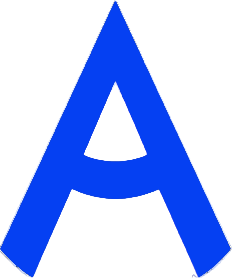 ПРОГРАММА ПРОВЕДЕНИЯ ЧЕМПИОНАТА СВЕРДЛОВСКОЙ ОБЛАСТИ «АБИЛИМПИКС» - 2024ПО КОМПЕТЕНЦИИ  «ЭКСПЕДИРОВАНИЕ ГРУЗОВ»КАТЕГОРИЯ УЧАСТНИКОВ __СТУДЕНТЫ__1 день – 9 апреля 2024 годаЦЕРЕМОНИЯ ОТКРЫТИЯ/СОРЕВНОВАТЕЛЬНЫЙ ДЕНЬ1 день – 9 апреля 2024 годаЦЕРЕМОНИЯ ОТКРЫТИЯ/СОРЕВНОВАТЕЛЬНЫЙ ДЕНЬ1 день – 9 апреля 2024 годаЦЕРЕМОНИЯ ОТКРЫТИЯ/СОРЕВНОВАТЕЛЬНЫЙ ДЕНЬВремяМероприятиеМесто проведения09:00 - 9:20Сбор экспертов и участников на площадке.Колледж железнодорожного транспорта, Екатеринбург, братьев Быковых, 3609:00 - 9:20Регистрация участников и экспертов, инструктаж по ОТ и ТБ.Колледж железнодорожного транспорта09:20 - 09:30Проверка готовности площадки. Подписание акта приёма площадки.Колледж железнодорожного транспорта09:30 - 10:00Открытие регионального этапа чемпионатаПодключение к онлайн трансляции с площадки проведения Брифинг экспертов, обсуждение системы оценивания, распределение ролей, ознакомление с конкурсными местами и оборудованием. Внесение 30% изменений в конкурсное задание.Колледж железнодорожного транспорта10:00 – 10:10Брифинг участников, предварительный инструктаж по ОТ и ТБ, жеребьевка.Колледж железнодорожного транспорта10:10 – 10:20Выдача и ознакомление с заданием по модулю «География перевозок»Колледж железнодорожного транспорта10:20 – 12:20Выполнение задания модуля «География перевозок»Колледж железнодорожного транспорта12:20 - 13:00Обед (столовая колледжа)Колледж железнодорожного транспорта13:00 - 13:10Выдача и ознакомление с заданием по модулю «Консультирование клиента»Колледж железнодорожного транспорта13:10 - 15:10Выполнение задания модуля «Консультирование клиента»Колледж железнодорожного транспорта15:10 - 15:30Технический перерывКолледж железнодорожного транспорта15:30 - 15:40Выдача и ознакомление с заданием по модулю «Обработка входящих запросов»Колледж железнодорожного транспорта15:40 - 17:10Выполнение задания модуля «Обработка входящих запросов»Колледж железнодорожного транспорта17:10 - 17:40Ужин (столовая колледжа)Колледж железнодорожного транспорта17.40 - 18.20Проведение оценки соревновательного дня. Внесение результатов в систему, подписание протоколов. Блокировка оценок, подписание итогового протокола.Колледж железнодорожного транспорта17.40 - 18.20Мероприятие профориентационной части (ознакомление с организацией перевозок на железнодорожном транспорте)Колледж железнодорожного транспорта18:20 - 18:40Сбор экспертов и участников на площадке. Подведение итогов соревнования.Колледж железнодорожного транспорта18:40Отъезд участников, гостей, организаторов.Колледж железнодорожного транспорта4 день – 12 апреля 2024 годаЦЕРЕМОНИЯ ЗАКРЫТИЯ4 день – 12 апреля 2024 годаЦЕРЕМОНИЯ ЗАКРЫТИЯ4 день – 12 апреля 2024 годаЦЕРЕМОНИЯ ЗАКРЫТИЯВремяМероприятиеМесто проведения15.00 - 16.30Церемония закрытия Чемпионата Свердловской области «Абилимпикс», онлайн трансляция из студии «Дворца молодёжи»Подключение к онлайн трансляции с площадки проведения (с площадки направляющей стороны)